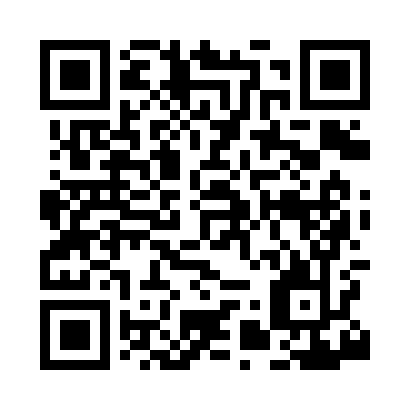 Prayer times for Escalante, Colorado, USAMon 1 Jul 2024 - Wed 31 Jul 2024High Latitude Method: Angle Based RulePrayer Calculation Method: Islamic Society of North AmericaAsar Calculation Method: ShafiPrayer times provided by https://www.salahtimes.comDateDayFajrSunriseDhuhrAsrMaghribIsha1Mon4:195:521:175:138:4210:152Tue4:195:531:175:138:4210:153Wed4:205:531:175:138:4210:154Thu4:215:541:185:138:4110:145Fri4:215:541:185:138:4110:146Sat4:225:551:185:138:4110:137Sun4:235:561:185:148:4110:138Mon4:245:561:185:148:4010:129Tue4:255:571:185:148:4010:1210Wed4:265:571:195:148:3910:1111Thu4:275:581:195:148:3910:1012Fri4:285:591:195:148:3910:1013Sat4:296:001:195:148:3810:0914Sun4:306:001:195:148:3810:0815Mon4:316:011:195:148:3710:0716Tue4:326:021:195:148:3610:0617Wed4:336:021:195:148:3610:0518Thu4:346:031:195:148:3510:0419Fri4:356:041:195:148:3410:0320Sat4:366:051:195:138:3410:0221Sun4:376:061:205:138:3310:0122Mon4:386:061:205:138:3210:0023Tue4:396:071:205:138:329:5924Wed4:406:081:205:138:319:5825Thu4:426:091:205:138:309:5726Fri4:436:101:205:128:299:5627Sat4:446:111:205:128:289:5528Sun4:456:111:205:128:279:5329Mon4:466:121:205:128:269:5230Tue4:486:131:195:118:259:5131Wed4:496:141:195:118:249:49